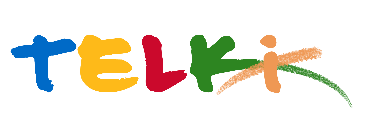 Telki község Polgármesterének9/2020.( IV.06.) számú Polgármesteri határozataTelki Zöldmanó Óvoda homlokzati hőtechnikai korszerűsítésének megvalósításaprojekt menedzseri munkák ellátásaA katasztrófavédelemről és a hozzá kapcsolódó egyes törvény módosításáról szóló 2011.évi CXXVIII törvény 46.§.( 4 ) bekezdésben kapott felhatalmazás alapján Telki község Önkormányzat képviselő-testületének feladat és határkörében eljárva a következő döntés hozom:A Telki Zöldmanó Óvoda homlokzati hőtechnikai korszerűsítésének megvalósítása során a projekt menedzseri feladatok elvégzésére a benyújtott árajánlat alapján Rexagon Bt-t ( 2089 Telki, Erdő u.6. ) bízom meg.Felelős:               PolgármesterHatáridő:           azonnalTelki, 2020. április 6.									Deltai Károly									polgármester